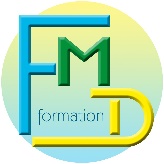 ZA les ChauffoursBP 103262710 CourrièresEmail : fmdformation@orange.frSite : fmd-formation.fr
Tél : 03.91.83.33.68Référence : D292Date d’application :07/06/2022PROGRAMME DE FORMATIONAIPR (Autorisation d’Intervention à Proximité des Réseaux) CONCEPTEURPROGRAMME DE FORMATIONAIPR (Autorisation d’Intervention à Proximité des Réseaux) CONCEPTEURPROGRAMME DE FORMATIONAIPR (Autorisation d’Intervention à Proximité des Réseaux) CONCEPTEURObjectifs :Acquérir ou mettre à jour ses connaissances sur la réglementation DT-DICT et le guide technique.Comprendre les enjeux liés au contrôle des compétences (examen AIPR) par rapport aux obligations réglementaires.S’entraîner sur des questions QCM tirées de la base de données mise à disposition.Programme :Connaître le contexte réglementaire :Pourquoi une AIPR ?Les différents acteurs (concepteur, encadrant, opérateur), leurs rôles et responsabilitésLes principaux documentsConnaître plus particulièrement le rôle de l’opérateur :Situer son rôleExpliciter sa mission et ses responsabilités à son niveauConnaître les principaux types de réseaux souterrains et aériensCiter les risques afférents à ces réseaux selon les principales caractéristiques :Des énergies (leurs effets, les risques directs pour les personnes et les biens, des exemples d’accidents)Les risques à moyen et long terme liés aux atteintes aux réseaux existants (intégré, tracé)Savoir utiliser les moyens de protection collective et individuelleComprendre et respecter :Son environnementLes marquages-piquetagesLes signes avertisseurs et indicateursLire le terrainComprendre les moyens de repérageIdentifier les situations potentiellement dangereuses ou inattendues et en alerter son responsableSavoir apprécier l’imprécision :Du positionnement des ouvragesDe la technique utilisée afin de ne pas endommager les réseauxMaintenir les réseaux existants (intégré, tracé)En cas d’incident ou d’accident, connaître les recommandations applicablesAppliquer la règle des quatre A (arrêter, alerter, aménager, accueillir)En complément des compétences de l’opérateur, le concepteur devra avoir acquis les compétences des encadrants :Connaître plus particulièrement le rôle de l’encadrant :Situer son rôleExpliciter sa mission et ses responsabilités à son niveauRespecter et faire respecter les prescriptions et recommandations liées aux différents réseaux cités dans l’arrêté prévu à l’article R.554-29 du code de l’environnementVérifier la présence des réponses aux DT-DICT et respecter les recommandations spécifiques éventuelles au chantier qui y figurentPublic :Toute personne salariée du maître d’ouvrage ou du maître d’œuvre devant intervenir en préparation ou suivi des projets de travaux. Pour tout projet de travaux, au moins un salarié du maître d’ouvrage ou de l’organisme intervenant pour son compte, doit être identifiable comme titulaire d’une AIPR « Concepteur ». En outre, pour tout prestataire en localisation des réseaux ou en récolement de réseaux neufs voulant être certifié, au moins une personne doit être titulaire d’une AIPR « Concepteur ».Programme :Connaître le contexte réglementaire :Pourquoi une AIPR ?Les différents acteurs (concepteur, encadrant, opérateur), leurs rôles et responsabilitésLes principaux documentsConnaître plus particulièrement le rôle de l’opérateur :Situer son rôleExpliciter sa mission et ses responsabilités à son niveauConnaître les principaux types de réseaux souterrains et aériensCiter les risques afférents à ces réseaux selon les principales caractéristiques :Des énergies (leurs effets, les risques directs pour les personnes et les biens, des exemples d’accidents)Les risques à moyen et long terme liés aux atteintes aux réseaux existants (intégré, tracé)Savoir utiliser les moyens de protection collective et individuelleComprendre et respecter :Son environnementLes marquages-piquetagesLes signes avertisseurs et indicateursLire le terrainComprendre les moyens de repérageIdentifier les situations potentiellement dangereuses ou inattendues et en alerter son responsableSavoir apprécier l’imprécision :Du positionnement des ouvragesDe la technique utilisée afin de ne pas endommager les réseauxMaintenir les réseaux existants (intégré, tracé)En cas d’incident ou d’accident, connaître les recommandations applicablesAppliquer la règle des quatre A (arrêter, alerter, aménager, accueillir)En complément des compétences de l’opérateur, le concepteur devra avoir acquis les compétences des encadrants :Connaître plus particulièrement le rôle de l’encadrant :Situer son rôleExpliciter sa mission et ses responsabilités à son niveauRespecter et faire respecter les prescriptions et recommandations liées aux différents réseaux cités dans l’arrêté prévu à l’article R.554-29 du code de l’environnementVérifier la présence des réponses aux DT-DICT et respecter les recommandations spécifiques éventuelles au chantier qui y figurentPré-requis : Etre âgé d’au moins 18 ans. Etre apte physiquement (visite médicale médecin du travail).Programme :Connaître le contexte réglementaire :Pourquoi une AIPR ?Les différents acteurs (concepteur, encadrant, opérateur), leurs rôles et responsabilitésLes principaux documentsConnaître plus particulièrement le rôle de l’opérateur :Situer son rôleExpliciter sa mission et ses responsabilités à son niveauConnaître les principaux types de réseaux souterrains et aériensCiter les risques afférents à ces réseaux selon les principales caractéristiques :Des énergies (leurs effets, les risques directs pour les personnes et les biens, des exemples d’accidents)Les risques à moyen et long terme liés aux atteintes aux réseaux existants (intégré, tracé)Savoir utiliser les moyens de protection collective et individuelleComprendre et respecter :Son environnementLes marquages-piquetagesLes signes avertisseurs et indicateursLire le terrainComprendre les moyens de repérageIdentifier les situations potentiellement dangereuses ou inattendues et en alerter son responsableSavoir apprécier l’imprécision :Du positionnement des ouvragesDe la technique utilisée afin de ne pas endommager les réseauxMaintenir les réseaux existants (intégré, tracé)En cas d’incident ou d’accident, connaître les recommandations applicablesAppliquer la règle des quatre A (arrêter, alerter, aménager, accueillir)En complément des compétences de l’opérateur, le concepteur devra avoir acquis les compétences des encadrants :Connaître plus particulièrement le rôle de l’encadrant :Situer son rôleExpliciter sa mission et ses responsabilités à son niveauRespecter et faire respecter les prescriptions et recommandations liées aux différents réseaux cités dans l’arrêté prévu à l’article R.554-29 du code de l’environnementVérifier la présence des réponses aux DT-DICT et respecter les recommandations spécifiques éventuelles au chantier qui y figurentMéthodes pédagogiques :
Méthode essentiellement active basée sur la participation des apprenants. Pédagogie alternant les apports théoriques et les mises en situation pratiques, visite du site et des moyens à mettre en œuvre. Exercices sur feux réels (en simulateur gaz)Programme :Connaître le contexte réglementaire :Pourquoi une AIPR ?Les différents acteurs (concepteur, encadrant, opérateur), leurs rôles et responsabilitésLes principaux documentsConnaître plus particulièrement le rôle de l’opérateur :Situer son rôleExpliciter sa mission et ses responsabilités à son niveauConnaître les principaux types de réseaux souterrains et aériensCiter les risques afférents à ces réseaux selon les principales caractéristiques :Des énergies (leurs effets, les risques directs pour les personnes et les biens, des exemples d’accidents)Les risques à moyen et long terme liés aux atteintes aux réseaux existants (intégré, tracé)Savoir utiliser les moyens de protection collective et individuelleComprendre et respecter :Son environnementLes marquages-piquetagesLes signes avertisseurs et indicateursLire le terrainComprendre les moyens de repérageIdentifier les situations potentiellement dangereuses ou inattendues et en alerter son responsableSavoir apprécier l’imprécision :Du positionnement des ouvragesDe la technique utilisée afin de ne pas endommager les réseauxMaintenir les réseaux existants (intégré, tracé)En cas d’incident ou d’accident, connaître les recommandations applicablesAppliquer la règle des quatre A (arrêter, alerter, aménager, accueillir)En complément des compétences de l’opérateur, le concepteur devra avoir acquis les compétences des encadrants :Connaître plus particulièrement le rôle de l’encadrant :Situer son rôleExpliciter sa mission et ses responsabilités à son niveauRespecter et faire respecter les prescriptions et recommandations liées aux différents réseaux cités dans l’arrêté prévu à l’article R.554-29 du code de l’environnementVérifier la présence des réponses aux DT-DICT et respecter les recommandations spécifiques éventuelles au chantier qui y figurentCompétences : Des intervenants qualifiés, aux compétences techniques et pédagogiques réactualisées.Programme :Connaître le contexte réglementaire :Pourquoi une AIPR ?Les différents acteurs (concepteur, encadrant, opérateur), leurs rôles et responsabilitésLes principaux documentsConnaître plus particulièrement le rôle de l’opérateur :Situer son rôleExpliciter sa mission et ses responsabilités à son niveauConnaître les principaux types de réseaux souterrains et aériensCiter les risques afférents à ces réseaux selon les principales caractéristiques :Des énergies (leurs effets, les risques directs pour les personnes et les biens, des exemples d’accidents)Les risques à moyen et long terme liés aux atteintes aux réseaux existants (intégré, tracé)Savoir utiliser les moyens de protection collective et individuelleComprendre et respecter :Son environnementLes marquages-piquetagesLes signes avertisseurs et indicateursLire le terrainComprendre les moyens de repérageIdentifier les situations potentiellement dangereuses ou inattendues et en alerter son responsableSavoir apprécier l’imprécision :Du positionnement des ouvragesDe la technique utilisée afin de ne pas endommager les réseauxMaintenir les réseaux existants (intégré, tracé)En cas d’incident ou d’accident, connaître les recommandations applicablesAppliquer la règle des quatre A (arrêter, alerter, aménager, accueillir)En complément des compétences de l’opérateur, le concepteur devra avoir acquis les compétences des encadrants :Connaître plus particulièrement le rôle de l’encadrant :Situer son rôleExpliciter sa mission et ses responsabilités à son niveauRespecter et faire respecter les prescriptions et recommandations liées aux différents réseaux cités dans l’arrêté prévu à l’article R.554-29 du code de l’environnementVérifier la présence des réponses aux DT-DICT et respecter les recommandations spécifiques éventuelles au chantier qui y figurentDurée : 7 HeuresThéorie : 6H	Tests : 1HProgramme :Connaître le contexte réglementaire :Pourquoi une AIPR ?Les différents acteurs (concepteur, encadrant, opérateur), leurs rôles et responsabilitésLes principaux documentsConnaître plus particulièrement le rôle de l’opérateur :Situer son rôleExpliciter sa mission et ses responsabilités à son niveauConnaître les principaux types de réseaux souterrains et aériensCiter les risques afférents à ces réseaux selon les principales caractéristiques :Des énergies (leurs effets, les risques directs pour les personnes et les biens, des exemples d’accidents)Les risques à moyen et long terme liés aux atteintes aux réseaux existants (intégré, tracé)Savoir utiliser les moyens de protection collective et individuelleComprendre et respecter :Son environnementLes marquages-piquetagesLes signes avertisseurs et indicateursLire le terrainComprendre les moyens de repérageIdentifier les situations potentiellement dangereuses ou inattendues et en alerter son responsableSavoir apprécier l’imprécision :Du positionnement des ouvragesDe la technique utilisée afin de ne pas endommager les réseauxMaintenir les réseaux existants (intégré, tracé)En cas d’incident ou d’accident, connaître les recommandations applicablesAppliquer la règle des quatre A (arrêter, alerter, aménager, accueillir)En complément des compétences de l’opérateur, le concepteur devra avoir acquis les compétences des encadrants :Connaître plus particulièrement le rôle de l’encadrant :Situer son rôleExpliciter sa mission et ses responsabilités à son niveauRespecter et faire respecter les prescriptions et recommandations liées aux différents réseaux cités dans l’arrêté prévu à l’article R.554-29 du code de l’environnementVérifier la présence des réponses aux DT-DICT et respecter les recommandations spécifiques éventuelles au chantier qui y figurentDélai d’accès : Délai d’accès sous dix jours.Programme :Connaître le contexte réglementaire :Pourquoi une AIPR ?Les différents acteurs (concepteur, encadrant, opérateur), leurs rôles et responsabilitésLes principaux documentsConnaître plus particulièrement le rôle de l’opérateur :Situer son rôleExpliciter sa mission et ses responsabilités à son niveauConnaître les principaux types de réseaux souterrains et aériensCiter les risques afférents à ces réseaux selon les principales caractéristiques :Des énergies (leurs effets, les risques directs pour les personnes et les biens, des exemples d’accidents)Les risques à moyen et long terme liés aux atteintes aux réseaux existants (intégré, tracé)Savoir utiliser les moyens de protection collective et individuelleComprendre et respecter :Son environnementLes marquages-piquetagesLes signes avertisseurs et indicateursLire le terrainComprendre les moyens de repérageIdentifier les situations potentiellement dangereuses ou inattendues et en alerter son responsableSavoir apprécier l’imprécision :Du positionnement des ouvragesDe la technique utilisée afin de ne pas endommager les réseauxMaintenir les réseaux existants (intégré, tracé)En cas d’incident ou d’accident, connaître les recommandations applicablesAppliquer la règle des quatre A (arrêter, alerter, aménager, accueillir)En complément des compétences de l’opérateur, le concepteur devra avoir acquis les compétences des encadrants :Connaître plus particulièrement le rôle de l’encadrant :Situer son rôleExpliciter sa mission et ses responsabilités à son niveauRespecter et faire respecter les prescriptions et recommandations liées aux différents réseaux cités dans l’arrêté prévu à l’article R.554-29 du code de l’environnementVérifier la présence des réponses aux DT-DICT et respecter les recommandations spécifiques éventuelles au chantier qui y figurentInfrastructures et moyens matériels : Infrastructures et des moyens matériels permettant les conditions réelles de travailProgramme :Connaître le contexte réglementaire :Pourquoi une AIPR ?Les différents acteurs (concepteur, encadrant, opérateur), leurs rôles et responsabilitésLes principaux documentsConnaître plus particulièrement le rôle de l’opérateur :Situer son rôleExpliciter sa mission et ses responsabilités à son niveauConnaître les principaux types de réseaux souterrains et aériensCiter les risques afférents à ces réseaux selon les principales caractéristiques :Des énergies (leurs effets, les risques directs pour les personnes et les biens, des exemples d’accidents)Les risques à moyen et long terme liés aux atteintes aux réseaux existants (intégré, tracé)Savoir utiliser les moyens de protection collective et individuelleComprendre et respecter :Son environnementLes marquages-piquetagesLes signes avertisseurs et indicateursLire le terrainComprendre les moyens de repérageIdentifier les situations potentiellement dangereuses ou inattendues et en alerter son responsableSavoir apprécier l’imprécision :Du positionnement des ouvragesDe la technique utilisée afin de ne pas endommager les réseauxMaintenir les réseaux existants (intégré, tracé)En cas d’incident ou d’accident, connaître les recommandations applicablesAppliquer la règle des quatre A (arrêter, alerter, aménager, accueillir)En complément des compétences de l’opérateur, le concepteur devra avoir acquis les compétences des encadrants :Connaître plus particulièrement le rôle de l’encadrant :Situer son rôleExpliciter sa mission et ses responsabilités à son niveauRespecter et faire respecter les prescriptions et recommandations liées aux différents réseaux cités dans l’arrêté prévu à l’article R.554-29 du code de l’environnementVérifier la présence des réponses aux DT-DICT et respecter les recommandations spécifiques éventuelles au chantier qui y figurentAccessibilité : Conditions d’accueil et d’accès des publics en situation de handicap, locaux adaptés à recevoir des personnes handicapées.Programme :Connaître le contexte réglementaire :Pourquoi une AIPR ?Les différents acteurs (concepteur, encadrant, opérateur), leurs rôles et responsabilitésLes principaux documentsConnaître plus particulièrement le rôle de l’opérateur :Situer son rôleExpliciter sa mission et ses responsabilités à son niveauConnaître les principaux types de réseaux souterrains et aériensCiter les risques afférents à ces réseaux selon les principales caractéristiques :Des énergies (leurs effets, les risques directs pour les personnes et les biens, des exemples d’accidents)Les risques à moyen et long terme liés aux atteintes aux réseaux existants (intégré, tracé)Savoir utiliser les moyens de protection collective et individuelleComprendre et respecter :Son environnementLes marquages-piquetagesLes signes avertisseurs et indicateursLire le terrainComprendre les moyens de repérageIdentifier les situations potentiellement dangereuses ou inattendues et en alerter son responsableSavoir apprécier l’imprécision :Du positionnement des ouvragesDe la technique utilisée afin de ne pas endommager les réseauxMaintenir les réseaux existants (intégré, tracé)En cas d’incident ou d’accident, connaître les recommandations applicablesAppliquer la règle des quatre A (arrêter, alerter, aménager, accueillir)En complément des compétences de l’opérateur, le concepteur devra avoir acquis les compétences des encadrants :Connaître plus particulièrement le rôle de l’encadrant :Situer son rôleExpliciter sa mission et ses responsabilités à son niveauRespecter et faire respecter les prescriptions et recommandations liées aux différents réseaux cités dans l’arrêté prévu à l’article R.554-29 du code de l’environnementVérifier la présence des réponses aux DT-DICT et respecter les recommandations spécifiques éventuelles au chantier qui y figurentNombre minimum et maximum de stagiaires par session : de 2 à 8Programme :Connaître le contexte réglementaire :Pourquoi une AIPR ?Les différents acteurs (concepteur, encadrant, opérateur), leurs rôles et responsabilitésLes principaux documentsConnaître plus particulièrement le rôle de l’opérateur :Situer son rôleExpliciter sa mission et ses responsabilités à son niveauConnaître les principaux types de réseaux souterrains et aériensCiter les risques afférents à ces réseaux selon les principales caractéristiques :Des énergies (leurs effets, les risques directs pour les personnes et les biens, des exemples d’accidents)Les risques à moyen et long terme liés aux atteintes aux réseaux existants (intégré, tracé)Savoir utiliser les moyens de protection collective et individuelleComprendre et respecter :Son environnementLes marquages-piquetagesLes signes avertisseurs et indicateursLire le terrainComprendre les moyens de repérageIdentifier les situations potentiellement dangereuses ou inattendues et en alerter son responsableSavoir apprécier l’imprécision :Du positionnement des ouvragesDe la technique utilisée afin de ne pas endommager les réseauxMaintenir les réseaux existants (intégré, tracé)En cas d’incident ou d’accident, connaître les recommandations applicablesAppliquer la règle des quatre A (arrêter, alerter, aménager, accueillir)En complément des compétences de l’opérateur, le concepteur devra avoir acquis les compétences des encadrants :Connaître plus particulièrement le rôle de l’encadrant :Situer son rôleExpliciter sa mission et ses responsabilités à son niveauRespecter et faire respecter les prescriptions et recommandations liées aux différents réseaux cités dans l’arrêté prévu à l’article R.554-29 du code de l’environnementVérifier la présence des réponses aux DT-DICT et respecter les recommandations spécifiques éventuelles au chantier qui y figurent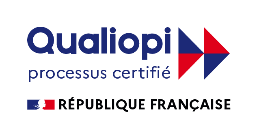 ZA les ChauffoursBP 103262710 CourrièresEmail : fmdformation@orange.frSite : fmd-formation.fr
Tél : 03.91.83.33.68Référence : D292Date d’application :07/06/2022PROGRAMME DE FORMATION (suite)AIPR (Autorisation d’Intervention à Proximité des Réseaux) CONCEPTEURPROGRAMME DE FORMATION (suite)AIPR (Autorisation d’Intervention à Proximité des Réseaux) CONCEPTEURPROGRAMME DE FORMATION (suite)AIPR (Autorisation d’Intervention à Proximité des Réseaux) CONCEPTEURPROGRAMME DE FORMATION (suite)AIPR (Autorisation d’Intervention à Proximité des Réseaux) CONCEPTEURTarifs : Voir le devis et les conditions réelles de travailLire un plan de réseau, situer les réseaux et leurs fuseaux d’imprécision sur le site, en planimétrie et altimétrie à partir des éléments dont ils disposentUtiliser et faire utiliser les moyens de protection collective et individuelleVérifier les autorisations d’intervention à proximité des réseaux du personnel mis à dispositionVérifier l’adéquation entre les besoins et le matériel à dispositionIdentifier les situations potentiellement dangereuses ou inattendues et en alerter son responsableConnaître les règles d’arrêt de chantierMaintenir un accès aux ouvrages de sécurité des réseaux, y compris dans les périodes d’interruption de travauxRenseigner un constat contradictoire d’anomalie ou de dommageConnaître la préparation des relevés topographiques de réseaux (mesures relatives en planimétrie et en altimétrie)En complément des compétences de l’opérateur et de l’Encadrement, le Concepteur devra être capable de :Connaître plus particulièrement le rôle de Concepteur :Situer son rôleExpliciter sa mission et ses responsabilités à son niveau dans l’organisation de chantier, en lien avec la présence des réseauxAnalyser les risques liés aux réseaux existants et à construire et définir et adapter les mesures de préventionConnaître le rôle du Responsable de projet pour la préparation des projets de travaux :Investigations complémentaires ou clauses du marché pour l’encadrement des travaux en zone d’incertitudeClauses du marché prévoyant l’absence de préjudice pour les entreprises dans certaines circonstances, marquage-piquetageRespecter et appliquer les procédures de prévention en amont du chantier :Rédaction du PPSPSPlan de préventionDT, DICTDemande de mise hors tensionDistances de sécuritéSensibiliser, informer, transmettre les instructions à l’encadrement de chantierRenseigner un constat contradictoire d’anomalie ou de dommageGérer les aléas de chantier en cas de dangers liés à la découverte de réseaux (ordre d’arrêt de reprise de chantier)ZA les ChauffoursBP 103262710 CourrièresEmail : fmdformation@orange.frSite : fmd-formation.fr
Tél : 03.91.83.33.68Référence : D292Date d’application :07/06/2022PROGRAMME DE FORMATION (suite)AIPR (Autorisation d’Intervention à Proximité des Réseaux) CONCEPTEURPROGRAMME DE FORMATION (suite)AIPR (Autorisation d’Intervention à Proximité des Réseaux) CONCEPTEURPROGRAMME DE FORMATION (suite)AIPR (Autorisation d’Intervention à Proximité des Réseaux) CONCEPTEURPROGRAMME DE FORMATION (suite)AIPR (Autorisation d’Intervention à Proximité des Réseaux) CONCEPTEUR..Supports remis aux participants : Remise d’une documentation complète et ciblée véritable aide- mémoire de la formation. (Livret AIPR Concepteur, MEMO FORMA)Méthode et Support pédagogique : Formation en salle avec apport théorique à l’aide vidéo-projecteur et matériel informatiqueExercice pratiqueSupport de cours remis aux participantsLe matériel nécessaire à cette formation est fourni par l’entreprise ou par FMD FORMATION lors d’une formation sur notre siteImpératif : Nous vous demandons de prévoir une aire suffisante pour assurer les exercices pratiques.Méthodes d’évaluation : QCM par ticket fourni sur site AIPRValidation : Attestation de compétences relative à l’intervention à proximité des réseaux. (d’une validité : de 5 ans).Formalisation à l’issue de la formation : attestation de formation et certificat de réalisation. Résultats Obtenus en 2021 : Le niveau de performance et d’accomplissement de la prestation est de 99%.